testo 605-H1 - Термогигрометр стик-класса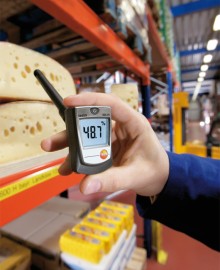 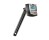 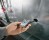 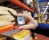 Термогигрометр стик-класса с держателем для воздуховода, включая. многофункциональный зажим и батарейкуПреимущества продукта:С расчетом температуры точки росы от -20 до +50 °CtтрДолговечный, надежный, высокоточный сенсор влажности TestoИдеально подходит для измерений в воздуховодахУдобство считывания данных благодаря поворотному дисплеюОписание продуктаГибкий термогигрометр стик-класса, компактный и точный. Сенсор с долгосрочной стабильностью работы гарантирует высокую точность измерений даже после многих лет эксплуатации. Модель прибора внесена в Государственный Реестр Средств измерений РФ.Технические данныеНаверхСенсор влажностиНаверхИзмерение температуры окружающего воздухаТемпература хранения-20 … +70 °CРабочая температура0 … +50 °CТип батареи3 AAA микро батарейкиРесурс батареиПриблизительно 1000 часовРазмеры180 x 37 x 36 ммТехнические данныеДиапазон измерений5 … 95 % отн.влажн.Погрешность±3 % отн.влажн.Разрешение0.1 % отн.влажн.Технические данныеДиапазон измерений0 … +50 °CПогрешность±0.5 °CРазрешение0.1 °C